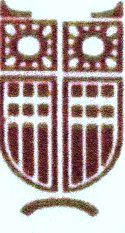 ΣΧΟΛΗ ΚΟΙΝΩΝΙΚΩΝ ΕΠΙΣΤΗΜΩΝ ΤΜΗΜΑ  ΚΟΙΝΩΝΙΟΛΟΓΙΑΣΑ Ν Α Κ Ο Ι Ν Ω Σ ΗΑΝΑΚΟΙΝΩΣΗ ΠΡΟΣ ΤΟΥΣ  ΕΠΙΤΥΧΟΝΤΕΣ ΜΕΤΕΓΓΡΑΦΗΣ  ΑΚΑΔΗΜΑΪΚΟΥ ΕΤΟΥΣ 2020-2021 Για την ολοκλήρωση της διαδικασίας μετεγγραφής οι  επιτυχόντες  μετεγγραφής καλούνται να προβούν άμεσα:  Α) στην έκδοση  των προσωπικών τους κωδικών μέσω της ηλεκτρονικής πλατφόρμας https://uregister.panteion.gr, διαλέγοντας την επιλογή :  εισάγετε κινητό τηλέφωνο και e-mail ΠΡΟΣΟΧΗ:  θα καταχωρήσετε τα στοιχεία που  έχετε υποβάλλει στην οριστικοποιημένη ηλεκτρονική αίτηση μετεγγραφής.Oι κωδικοί  είναι απαραίτητοι για  τις Ηλεκτρονικές Συναλλαγές Υπηρεσίες (έκδοση Πανεπιστημιακού E-mail, έκδοση ακαδημαϊκής ταυτότητας, δηλώσεις μαθημάτων, δηλώσεις συγγραμμάτων, ενημέρωση βαθμολογίας).Β) στην  έκδοση Πανεπιστημιακού E-mail link οδηγιών: https://noc.panteion.gr/s/146-mailΓ) στην συμπλήρωση, υπογραφή και αποστολή (μετά από σκανάρισμα) της επισυναπτόμενης φόρμας στοιχείων αρχικής εγγραφής φοιτητή (σελ. 5 & 6) συμπληρώνοντας τόσο το νέο  πανεπιστημιακό  E-mail όσο και το προσωπικό και Δ) στην συμπλήρωση, υπογραφή και αποστολή (μετά από σκανάρισμα) μιας υπεύθυνης δήλωσης (άρθρο 8 Ν.1599/1986), στην οποία να αναγράφεται: Εξουσιοδοτώ τη Γραμματεία του Τμήματος Κοινωνιολογίας του Παντείου Πανεπιστημίου να ζητήσει αυτεπάγγελτα τη διαγραφή μου από το Τμήμα Κοινωνιολογίας του Πανεπιστημίου Αιγαίου ή Κρήτης λόγω μετεγγραφής.Μετά την ολοκλήρωση της ανωτέρω διαδικασίας  μπορείτε να προβείτε στις υπόλοιπες ενέργειες:Κάνετε αίτηση έκδοσης ακαδημαϊκής ταυτότητας-φοιτητικού εισιτηρίου (πάσο) στην ηλεκτρονική διεύθυνση: http://academicid.minedu.gov.gr., στην οποία υπάρχουν αναλυτικές οδηγίες.Όσοι φοιτητές/τριες αντιμετωπίσουν πρόβλημα με τους κωδικούς τους, δηλαδή δεν μπορούν να εισέλθουν στο σύστημα, μπορούν να στέλνουν e-mail στην ηλεκτρονική διεύθυνση foititologio@panteion.gr, γράφοντας ονοματεπώνυμο, αριθμό μητρώου, username, password και μήνυμα σφάλματος-σύντομη περιγραφή.Οι αιτήσεις των φοιτητών/-τριών για την έκδοση ακαδημαϊκής ταυτότητας εγκρίνονται ηλεκτρονικά από τη Γραμματεία του Τμήματος και διαβιβάζονται κατόπιν στον ανάδοχο, για την εκτύπωση και διανομή τους στους δικαιούχους φοιτητές. Εάν η Γραμματεία διαπιστώσει ότι μια αίτηση περιλαμβάνει ελλιπή ή ανακριβή στοιχεία επιστρέφει την αίτηση με τις ανάλογες παρατηρήσεις προς τον φοιτητή, προκειμένου αυτός να την επανυποβάλλει. Οι ταυτότητες παραλαμβάνονται από το σημείο παράδοσης του αναδόχου που θα επιλέξει ο κάθε φοιτητής, χωρίς καμία οικονομική επιβάρυνση. Η ακαδημαϊκή ταυτότητα έχει χρήση και φοιτητικού εισιτηρίου (paso), καθώς επίσης χρησιμοποιείται για την εξυπηρέτησή σας στην βιβλιοθήκη του Παν/μίου. Επίσης σ' αυτήν αναγράφεται η ακριβής περίοδος ισχύος του δικαιώματος φοιτητικού εισιτηρίου.Σε περίπτωση απώλειας ή καταστροφής της ακαδημαϊκής ταυτότητας, η αίτηση επανεκτύπωσης θα γίνει μόνο από την Γραμματεία, με συν υποβολή από τον φοιτητή της σχετικής επίσημης βεβαίωσης απώλειας από Αστυνομικό Τμήμα. Στην περίπτωση αυτή ο φοιτητής επιβαρύνεται με το κόστος της επανεκτύπωσης της ταυτότητας.Εφόσον διακοπεί ή απωλεσθεί η φοιτητική ιδιότητα, ο φοιτητής υποχρεούται να παραδώσει την ταυτότητα στην Γραμματεία, η οποία οφείλει να δηλώσει στο ηλεκτρονικό σύστημα την ακύρωση της ταυτότητας και να προχωρήσει σε καταστροφή της.Μετά από σχετική ανακοίνωση και εντός συγκεκριμένης προθεσμίας θα πρέπει να προβείτε στην δήλωση συγγραμμάτων για το εαρινό εξάμηνο στην ηλεκτρονική διεύθυνση:http://eudoxus.gr/Ο φοιτητής εισέρχεται στηνεφαρμογή φοιτητών του Ευδόξου όπου και γίνεται η πιστοποίηση - εξουσιοδότησή του (μέσω Shibboleth) με όνομα χρήστη και κωδικό πρόσβασης, τα οποία έχει λάβει από το οικείο του Τμήμα.Αφού συνδεθεί μπορεί:- να δει όλα τα μαθήματα του προγράμματος σπουδών του Τμήματός του και τα αντίστοιχα προτεινόμενα συγγράμματα- να κάνει προεπισκόπηση του εξώφυλλου, του οπισθόφυλλου, του πίνακα περιεχομένων και ενός ενδεικτικού αποσπάσματος από κάθε σύγγραμμα
- να ενημερωθεί άμεσα για την τρέχουσα διαθεσιμότητα κάθε συγγράμματος καθώς και για τα σημεία παράδοσης στην πόλη του
- να επιλέξει συγγράμματα για τα μαθήματα στα οποία έχει εγγραφεί κατά το τρέχον εξάμηνο- Να βρει τα σημεία διανομής Μετά από σχετική ανακοίνωση και εντός συγκεκριμένης προθεσμίας θα πρέπει να προβείτε στην ηλεκτρονική δήλωση μαθημάτων στην ηλεκτρονική διεύθυνση : https://foit.panteion.gr/declare κατά την οποία Θα πρέπει να είσαστε ιδιαίτερα προσεχτικοί καθώς: Σύμφωνα με το άρθρο 33, ν.4009/2011: "Ο φοιτητής εγγράφεται στη   σχολή στην αρχή κάθε εξαμήνου σε ημερομηνίες που ορίζονται και δηλώνει τα μαθήματα που επιλέγει. Αν η δήλωση δεν οριστικοποιηθεί είναι άκυρη και οι βαθμοί στα μαθήματα τα οποία θα εξεταστείτε θα είναι και αυτοί άκυροι.Η ηλεκτρονική αρχειοθέτηση και εκτύπωση της δήλωσής σας κατοχυρώνει σε περίπτωση δυσλειτουργίας του συστήματος, αλλιώς δεν μπορεί να αποδειχθεί, εάν χρειαστεί, η πραγματοποίηση της δήλωσης. Κάθε εξάμηνο δηλώνονται όλα τα μαθήματα του τρέχοντος  εξαμήνου καθώς επίσης και όλα τα οφειλόμενα μαθήματα προηγούμενων ετών, αντίστοιχων εξαμήνων ΠΡΟΣΟΧΗ:1. Η δήλωση συγγραμμάτων δεν  προϋποθέτει και ταυτόχρονη δήλωση μαθημάτων. Είναι ξεχωριστές διαδικασίες, συχνά γίνονται σε διαφορετικά χρονικά διαστήματα, για τα οποία δεν δίνονται παρατάσεις.2. Οι φοιτητές του Τμήματος για τη λήψη του πτυχίου θα πρέπει να ολοκληρώσουν έξι (6) εξάμηνα υποχρεωτικής εκμάθησης δεύτερης ξένης γλώσσας ή κατάθεση πτυχίου για οριστική απαλλαγή, στο Τμήμα Φοιτητικής Μέριμνας. 3. Η Γραμματεία δέχεται αποκλειστικά κατόπιν  ραντεβού μέσω ηλεκτρονικού μηνύματος στο email: sociology@panteion.gr4.  Οι  φοιτητές θα πρέπει να ενημερώνονται από την Ιστοσελίδα του Τμήματος, για τα προγράμματα διδασκαλίας, εξετάσεων, αναβολές μαθημάτων, ανακοινώσεις δηλώσεων, υποτροφίες κ.λ.π.5. Για αιτήματα ή απορίες τους οι φοιτητές μπορούν να επικοινωνούν ηλεκτρονικά με το e-mail του Τμήματος sociology@panteion.gr6. Για οποιουδήποτε είδους εξυπηρέτηση φοιτητή από τρίτο πρόσωπο απαιτείται εξουσιοδότηση από τον ίδιο τον φοιτητή.Από τη Γραμματεία του ΤμήματοςΠΑΝΤΕΙΟΝ ΠΑΝΕΠΙΣΤΗΜΙΟ ΚΟΙΝΩΝΙΚΩΝ ΚΑΙ ΠΟΛΙΤΙΚΩΝ ΕΠΙΣΤΗΜΩΝ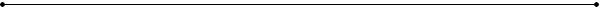 ΣΤΟΙΧΕΙΑ  ΑΡΧΙΚΗΣ ΕΓΓΡΑΦΗΣ ΦΟΙΤΗΤΗ ΑΚΑΔΗΜΑΪΚΟΥ ΕΤΟΥΣ 2020-2021ΣΧΟΛΗ: 	ΚΟΙΝΩΝΙΚΩΝ ΕΠΙΣΤΗΜΩΝ ΤΜΗΜΑ: 	ΚΟΙΝΩΝΙΟΛΟΓΙΑΣΑ.Μ.:		... ... ... . ... ... ... ... ... ... ... ... ... ... ... (συμπληρώνεται από τη Γραμματεία)Επώνυμο:	... ... ... ... ... ... ... ... ... ... ... ... ... ... ... ... ... ... ... ... ... ... ... ... ... ... ... ... ... ... ... ... ... ...Όνομα:	... ... ... ... ... ... ... ... ... ... ... ... ... ... ... ... ... ... ... ... ... ... ... ... ... ... ... ... ... ... ... ... ... ...Πατρώνυμο:	... ... ... ... ... ... ... ... ... ... ... ... ... ... ... ... ... ... ... ... ... ... ... ... ... ... ... ... ... ... ... ... ... ...Μητρώνυμο:	... ... ... ... ... ... ... ... ... ... ... ... ... ... ... ... ... ... ... ... ... ... ... ... ... ... ... ... ... ... ... ... ... ...Ημερομηνία Γέννησης:	......... - ......... - ................Νομός Γέννησης:	... ... ... ... ... ... ... ... ... ... ... ... ... ... ... ... ... ... ... ... ... ... ... ... ... ... ... ... ... ...ΑΜΚΑ:………………………………………………………………………………………………………………Φύλο:		Γυναίκα	⎕		Άνδρας	⎕			Πόλη Μητρώου Αρρένων:	... ... ... ... ... ... ... ... ... ... ... ... ... ... ... ... 			Νομός Μητρώου Αρρένων:	... ... ... ... ... ... ... ... ... ... ... ... ... ... ... ...Αριθμός Αστυνομικής Ταυτότητας:	 ... ... ... ... ... ... ... ... ... ... ... ... ... ... ... ... ... ... ... ... ... 	Ημερομηνία έκδοσης:	... ... ... ... ... ... ... ... ... ... ... ... ... ... ... ... ... ... ... ... ... ... ... Κατηγορία Εγγραφής:	Εισαγωγικές Εξετάσεις	⎕				Άλλη Κατηγορία		⎕				Περιγράψτε:					Αρχικό Εξάμηνο Εγγραφής:	... ... ... ... ... ... ... ... ...Κατοικία:	Νομός:	... ... ... ... ... ... ... ... ... ... ... ... ... ... ... ... ... ... ... ... ... ... ... ... ... ... ... ... ... ... ... ... ... ...	Πόλη:	... ... ... ... ... ... ... ... ... ... ... ... ... ... ... ... ... ... ... ... ... ... ... ... ... ... ... ... ... ... ... ... ... ...	Οδός, Αριθμός, Τ.Κ.:	... ... ... ... ... ... ... ... ... ... ... ... ... ... ... ... ... ... ... ... ... ... ... ... ... ... ... Επικοινωνία:	Τηλέφωνο Οικίας:	... ... ... ... ... ... ... ... ... ... ... ... ... ... ... ... ... ... ... ... ... ... ... ... ... ... ... 	Τηλέφωνο Κινητό:	... ... ... ... ... ... ... ... ... ... ... ... ... ... ... ... ... ... ... ... ... ... ... ... ... ... ...	E - mail:		... ... ... ... ... ... ... ... ... ... ... ... ... ... ... ... ... ... ... ... ... ... ... ... ... ... ...Αθήνα, ......... - ......... - ................ΥΠΟΓΡΑΦΗ ΦΟΙΤΗΤΗ/ΤΡΙΑΣ